   Материалы педагога: ПРОГРАММАиндивидуальной работы  с одаренными детьмив возрасте 7-9 лет по изобразительному искусствуСоставитель: Дюжева Анна Николаевна Пояснительная запискаПрограмма индивидуальной работы с одаренными детьми в возрасте 7-9 лет по изобразительному искусству разработана автором в контексте образования по изобразительному искусству в общеобразовательной школе по программе Б.М.Неменского «Изобразительное искусство и художественный труд». Программа является продолжением работы, проводимой учителем на уроках ИЗО и в рамках методической темы самообразования: «Развитие творческих способностей у детей младшего школьного возраста».	Сегодня как никогда остро встает вопрос о воспитании полноценной нравственно и духовно развитой личности. Изобразительное искусство, как ни одно другое, способно показать красивое, при этом открывая доброе и вечное. Актуальность программы заключается в сочетании творческого развития личности ребенка, его индивидуального вкуса и формирования своего индивидуально-образного языка с развитием у него интереса к внутреннему миру человека, способности сорадоваться, сопереживать, сочувствовать, сострадать. Доброта и творчество – что может быть прекрасней!Цель программы:развитие творческих способностей у одаренных детей младшего школьного возраста с учетом индивидуальных способностей каждого ребенка, его эстетических потребностей, склонностей и направленности художественных интересов;формирование духовной культуры личности ребенка, приобщение к общечеловеческим ценностям, на основе национального культурного наследия, художественного вкуса.Задачи программы: Учебнаяовладение, укрепление и развитие навыков пользования кистью, карандашом;отработка техники акварели: наложение цвета на цвет, вливание цвета в цвет, работа по мокрой бумаге;углубление работы над цветовыми явлениями, взаимодействием цветов, световоздушной средой;Развивающаяразвитие подаренного природой умения радоваться, удивляться увиденному, творить свой мир, а значит, наблюдать, познавать его не только разумом, но и чувствами;развитие наблюдательности, способности, образного мышления, зрительной памяти, воображения;развитие умения критически оценить свои работы и рисунки своих сверстников.Воспитательная воспитание гармонично развитой  личности, нравственной отзывчивости на добро и зло в искусстве;Воспитание чувства товарищества при выполнении коллективных творческих заданий;Воспитание чувства сопереживания успехам и неудачам своих товарищей.Программа рассчитана на 1 год обучения. Возраст детей 7-9 лет.Ключевые понятия программы: художник; зритель;живопись; графика; скульптура;средства художественной выразительности.Этапы реализации программы:разработка программы;отбор учащихся;работа по содержанию занятий;оценка результативности;корректировка содержания работ.Дети должны знать:основы представлений о трех видах художественной деятельности:в изображении, украшении и постройке;первичные навыки работы в различных видах искусства: графики, живописи, скульптуре;навыки изображения предметного мира, растений, животных на плоскости и в объеме;о роли художника в разных сферах жизни человека;технические приемы работы красками, кисточкой, карандашом, лепными материалами.Дети должны уметь: удивляться многообразию видимого мира; вглядываться в окружающий мир; развивать фантазию, воображение в творческих работах; сравнивать между собой материалы, технику по выразительным способам; уметь организовывать свое рабочее место; уметь давать оценку своим работам и работам других юных художников.	Большое значение в формировании художественного вкуса имеет обсуждение выполненных работ, что способствует развитию интереса детей друг к другу, раскрывает достоинство каждого ребенка, умение с пониманием отнестись к успехам и неудачам сверстников. Оценивание результатов работы проходит через обсуждение работ с точки зрения их содержания, выразительности, оригинальности; организацию выставок лучших работ; персональных выставок авторских работ.Учебный планУчебно-тематический планСодержаниеМЕТОДИЧЕСКИЕ РЕКОМЕНДАЦИИСодержание программы вызывает у детей интерес и легко ими усваивается, так как связанно с уроками изобразительного искусства и направлено на индивидуальное творчество каждого ребенка.	Рисование – одно из многих радостей, которыми наполнено детство. Оно самое первое и доступное средство выражения на бумаге своих мыслей и переживаний. Дети рисуют то, о чем думают, что привлекает их внимание, вкладывают в изображаемое свое представление о мире, свое отношение к нему, свободно общаясь с изображаемыми предметами, действуют и живут в своем рисунке.	Творчески одаренные дети зачастую не всегда могут открыто общаться со сверстниками, испытывают проблемы и в общении со взрослыми людьми: им легче передать свои переживания через рисунок или песню, стихотворение или узор на ткани.	Поэтому занятия с детьми творчески одаренными должны стать прежде всего общением с ними – учитель должен уметь общаться на их языке и научить их общаться на языке творчества. Но при этом коллективное или индивидуальное обсуждение работ дает возможность учителю научить ребят выражать свои чувства и посредством слов, мимики и жестов. 	Обязательно необходимо выявить творческие способности того или иного учащегося: с какими материалами ему легче и интереснее работать, какая техника ему не просто дается – а дана самой природой. Исходя из этого, и необходимо строить каждое конкретное занятие. Но несомненно, что у всех творчески одаренных детей должны быть сформированы начальные профессиональные навыки работы с основными художественно-изобразительными материалами и техниками.	Программа предусматривает дифференцированный подход к каждой одаренной личности: необходимо учитывать его индивидуальные способности и склонности к тому или иному виду деятельности. При необходимости (подготовка индивидуальной выставки, домашней галереи ребенка и т.д.) учитель проводит индивидуальные консультации по выбору темы работы, по созданию плана ее реализации, по технике выполнения и оформления работ.	Особое внимание уделяется более глубокому, по сравнению с обычной программой, изучению теоретических основ живописи (цветной тон, колорит), передаче в рисунках цветовой окраски предметов, перспективы.	Используя такие формы работы как:Деловые игры на занятии (художник – зритель, и наоборот);Создание коллективных панно;Создание творческих групп для выполнения совместного проекта;Беседы и викторины по вопросам, знакомство с творчеством разных художников;Индивидуальные выставки в школе;Оформление работ для домашней галереи ребенка;Дидактические игры;Тестирование, участие в городских и других выставках.Основные виды занятий тесно связаны, дополняя друг друга с учетом интересов учащихся.Для выполнения творческих занятий учащиеся могут выбрать разнообразные художественные материалы: карандаши, акварель, гуашь, уголь, фломастеры, цветные мелки. Выразительные рисунки получаются на цветной и тонированной бумаге, предусмотрено выполнение коллективных работ в паре, всей группой.Практическая направленность программы вызывает интерес к более глубокому изучению предмета изобразительного искусства, способствует общему развитию ребенка, потребности приобретения навыков работы с разнообразными художественными материалами, потребности к творчеству и выражения себя через свои работы.Планирование внеурочных занятий по ИЗО «Палитра» 1 классыПояснительная запискаКурс занятий кружка «Палитра» является предметом дополнительного образования, предназначен для учащихся начальной школы.В основе занятий в студии «Палитра» лежит игра-путешествие на ковре-самолете, в машине времени с палитрой, поскольку для детей младшего возраста она по-прежнему занимает значительное место в постижении мира. Изобразительное творчество – специфическая детская активность, направленная на эстетическое освоение мира посредством изобразительного искусства. Эстетическому чувству детей присущи особая зоркость и впечатлительность, отсутствие «иерархии» главного и второстепенного, стремление оживить и «очеловечить» (наделить душой) все окружение. В процессе игры дети совместно с учителем моделируют вымышленные и реальные ситуации, которое будят воображение и развивают стремление к творчеству. Становление художественного образа у  младших школьников происходит на основе практического интереса в развивающей деятельности.Программа занятий кружка «Палитра» разработана  на основе авторской программы  «Изобразительное творчество в детском саду»  занятия в изостудии И.Л.Лыковой,  в соответствии с требованиями Федерального государственного образовательного стандарта начального общего образования, с ООП НОО МОУ СОШ № 20 имени Н.З.Бирюкова, с потребностями обучающихся и запросами их законных представителей.Программа работы с детьми в возрасте 6,5-8 лет по внеурочной деятельности «Палитра»  разработана в контексте образования по изобразительному искусству  в общеобразовательной школе. Программа  является продолжением работы, проводимой учителем на уроках изобразительного искусства и в рамках методической темы самообразования: «Развитие творческих способностей у детей младшего школьного возраста».Сегодня как  никогда остро встает вопрос о воспитании полноценной нравственно и духовно развитой личности. Изобразительное искусство, как ни одно  другое, способно показать красивое, при этом открывая доброе и вечное.  Актуальность программы заключается в сочетании творческого развития личности ребенка, его индивидуального вкуса и формирования своего индивидуального художественно-образного языка с развитием у него интереса к внутреннему миру человека, способности сорадоваться, сопереживать, сочувствовать, сострадать. Доброта и творчество – что может быть прекрасней! II. Общая характеристика Данный курс занятий даёт возможность младшему школьнику развивать творческие способности с учетом индивидуальных особенностей каждого ребенка, его эстетических потребностей, склонностей и направленности художественных интересов. Данные внеурочные занятия формируют духовную культуру личности ребенка, приобщают к общечеловеческим ценностям, на основе национального культурного наследия, художественного вкуса.В структуре занятий  кружка  «Палитра» можно выделить три вида занятий: рисование, лепка и аппликация. Практическая художественно-творческая деятельность и деятельность по восприятию искусства  имеют творческий характер. Учащиеся осваивают различные художественные материалы, а также художественные техники (аппликация, коллаж, монотипия, лепка, бумажная пластика и др.).Одна из задач — постоянная смена художественных материалов, овладение их выразительными возможностями. Многообразие видов деятельности стимулирует интерес учеников к предмету и является необходимым условием формирования личности каждого.Художественная деятельность: изображение на плоскости и в объеме (с натуры, по памяти, по представлению); декоративная и конструктивная работа; восприятие явлений действительности и произведений искусства; обсуждение работ товарищей, результатов коллективного творчества и индивидуальной работы на уроках; изучение художественного наследия; подбор иллюстративного материала к изучаемым темам; прослушивание музыкальных и литературных произведений (народных, классических, современных).Обсуждение детских работ с точки зрения их содержания, выразительности, оригинальности активизирует внимание детей, формирует опыт творческого общения.Периодическая организация выставок дает детям возможность заново увидеть и оценить свои работы, ощутить радость успеха. Выполненные на занятиях работы учащихся могут быть использованы как подарки для родных и друзей, могут применяться в оформлении школы.III.  Описание  места программы в учебном планеВ соответствии с учебным планом МОУ СОШ № 20 имени Н.З.Бирюкова на занятия «Палитра» в 1 классе отводится 1 ч  в  неделю, всего на курс — 33 ч за год. IV. Описание ценностных ориентиров  содержания программыПриоритетная цель художественного образования в школе — духовно-нравственное развитие ребенка. Художественные образы аккумулируют достижения детей в познавательной, эстетической, эмоциональной и социальной сферах.	Связи искусства с жизнью человека, роль искусства в повседневном его бытии, в жизни общества, значение искусства в развитии каждого ребенка — главный смысловой стержень курса.Программа построена так, чтобы дать школьникам ясные представления о системе взаимодействия искусства с жизнью. Предусматривается широкое привлечение жизненного опыта детей, примеров из окружающей действительности. Работа на основе наблюдения и эстетического переживания окружающей реальности является важным условием освоения детьми программного материала. Стремление к выражению своего отношения к действительности должно служить источником развития образного мышления.Одна из главных задач курса — развитие у ребенка интереса к внутреннему миру человека, способности углубления в себя, осознания своих внутренних переживаний. Это является залогом развития способности сопереживания.Любая тема по искусству должна быть не просто изучена, а прожита в деятельностной форме, в форме личного творческого опыта. Для этого необходимо освоение художественно-образного языка, средств художественной выразительности. Развитая способность к эмоциональному уподоблению — основа эстетической отзывчивости. На этой основе происходит развитие чувств, освоение художественного опыта поколений и эмоционально-ценностных критериев жизни. V Личностные, метапредметные и предметные результаты освоения программы В результате изучения программы кружка «Палитра» учениками  должны быть достигнуты определенные результаты. Личностные результаты отражаются в индивидуальных качественных свойствах учащихся:чувство гордости за культуру и искусство Родины, своего народа;сформированность эстетических чувств, художественно-творческого мышления, наблюдательности и фантазии;сформированность эстетических потребностей — потребностей в общении с искусством, природой, потребностей в творческом  отношении к окружающему миру, потребностей в самостоятельной практической творческой деятельности;овладение навыками коллективной деятельности в процессе совместной творческой работы в команде одноклассников под руководством учителя;умение сотрудничать с товарищами в процессе совместной деятельности, соотносить свою часть работы с общим замыслом;умение обсуждать и анализировать собственную  художественную деятельность  и работу одноклассников с позиций творческих задач данной темы, с точки зрения содержания и средств его выражения. 	Метапредметные результаты характеризуют уровень сформированности  универсальных способностей учащихся, проявляющихся в познавательной и практической творческой деятельности:овладение умением творческого видения с позиций художника, т.е. умением сравнивать, анализировать, выделять главное, обобщать;овладение умением вести диалог, распределять функции и роли в процессе выполнения коллективной творческой работы;умение планировать и грамотно осуществлять учебные действия в соответствии с поставленной задачей, находить варианты решения различных художественно-творческих задач;умение рационально строить самостоятельную творческую деятельность, умение организовать место занятий;осознанное стремление к освоению новых знаний и умений, к достижению более высоких и оригинальных творческих результатов.Предметные результаты характеризуют опыт учащихся в художественно-творческой деятельности, который приобретается и закрепляется в процессе освоения учебного предмета: знание произведений разных видов искусства (живопись, графика, декоративно-прикладное искусство, архитектура) для обогащения зрительных впечатлений и формирования эстетического отношения к окружающему мирузнание основных видов и жанров пространственно-визуальных искусств;понимание образной природы искусства; применение художественных умений, знаний и представлений в процессе выполнения художественно-творческих работ;умение обсуждать и анализировать произведения искусства, выражая суждения о содержании, сюжетах и выразительных средствах; умение видеть проявления визуально-пространственных искусств в окружающей жизни: в доме, на улице, в театре, на празднике;способность использовать в художественно-творческой деятельности различные художественные материалы и художественные техники;  умение экспериментировать с художественными материалами, инструментами, изобразительно-выразительными средствами;способность передавать в художественно-творческой деятельности характер, эмоциональные состояния и свое отношение к природе, человеку, обществу;умение компоновать на плоскости листа и в объеме задуманный художественный образ;освоение умений применять в художественно—творческой  деятельности основ цветоведения, основ графической грамоты;овладение  навыками  моделирования из бумаги, лепки из пластилина, навыками изображения средствами аппликации и коллажа; умение характеризовать и эстетически оценивать разнообразие и красоту природы различных регионов нашей страны; в дидактических играх с художественным содержанием уметь составлять разные варианты композиции и подбирать красивые гармоничные цветосочетания; уметь различать цветовые контрасты и нюансы;размещать цвета  по степени интенсивностиВ результате занятий будут сформированы основы художественной культуры: представления о специфике изобразительного искусства, потребность в художественном творчестве и в общении с искусством, первоначальные понятия о выразительных возможностях языка искусства. Начнут развиваться образное мышление и воображение, учебно-творческие способности, формироваться основы анализа произведения искусства; будут проявляться эмоционально-ценностное отношение к миру и художественный вкус. Учащиеся овладеют практическими умениями и навыками в восприятии произведений пластических искусств и в различных видах художественной деятельности: рисунке, живописи, скульптуре, художественном конструировании, декоративно-прикладном искусстве.Требования к планируемым результатам освоения курса Личностными результатами» является формирование следующих умений:-учебно-познавательный интерес к новому материалу и способам решения новой задачи; -основы экологической культуры: принятие ценности природного мира.-ориентация на понимание причин успеха в деятельности, в том числе на самоанализ и самоконтроль результата, на анализ соответствия результатов требованиям конкретной задачи.-способность к самооценке на основе критериев успешности художественной деятельности;- эстетические потребности, ценности и чувства.Метапредметные результаты:Регулятивные УУД:-учитывать выделенные учителем ориентиры действия в новом учебном материале в сотрудничестве с учителем;-планировать свои действия в соответствии с поставленной задачей и условиями её реализации, в том числе во внутреннем плане;-адекватно воспринимать предложения и оценку учителей, товарищей, родителей и других людей;Познавательные УУД:-строить сообщения в устной и письменной форме;-ориентироваться на разнообразие способов решения задач;-строить рассуждения в форме связи простых суждений об объекте, его строении, свойствах и связях;Коммуникативные УУД:- допускать возможность существования у людей различных точек зрения, в том числе не совпадающих с его собственной, и ориентироваться на позицию партнёра в общении и взаимодействии;- формулировать собственное мнение и позицию; - задавать вопросы;- использовать речь для регуляции своего действия.Предметными результатами изучения изобразительного искусства являются формирование следующих умений:Обучающийся  научится: -различать основные виды художественной деятельности (рисунок, живопись, скульптура, художественное конструирование и дизайн, декоративно-прикладное искусство) и участвовать в художественно-творческой деятельности, используя различные художественные материалы и приёмы работы с ними для передачи собственного замысла;- понимать значение слов: художник, палитра, композиция, иллюстрация, аппликация, коллаж,   флористика, гончар;-   узнавать отдельные произведения выдающихся художников и народных мастеров;- различать основные и составные, тёплые и холодные цвета; изменять их эмоциональную напряжённость с помощью смешивания с белой и чёрной красками; использовать их для передачи художественного замысла в собственной учебно-творческой деятельности;- понимать основные и смешанные цвета, элементарные правила их смешивания;-   эмоциональное значение тёплых и холодных тонов;-   особенности построения орнамента и его значение в образе художественной вещи;-  знать правила техники безопасности при работе с режущими и колющими инструментами;-   способы и приёмы обработки различных материалов; -   организовывать своё рабочее место, пользоваться кистью, красками, палитрой; ножницами;-   передавать в рисунке простейшую форму, основной цвет предметов;-   составлять композиции с учётом замысла;-   конструировать из бумаги на основе техники оригами, гофрирования, сминания, сгибания;-   конструировать из ткани на основе скручивания и связывания;-   конструировать из природных материалов;-   пользоваться простейшими приёмами лепки. Обучающийся получит возможность:В рисовании совершенствовать технику рисования гуашевыми и акварельными красками (свободно экспериментировать, смешивая разные краски для получения задуманных цветов и оттенков); - рисовать пастелью и восковыми мелками; -  самостоятельно выбирать художественные инструменты и материалы, в соответствии с характером и спецификой задуманного образа ( для пейзажных рисунков использовать акварель или пастель, для декоративного панно или орнамента – гуашь, для предварительных набросков или эскизов – уголь или простой карандаш); - знать  нетрадиционные художественные техники.	В лепке создавать динамичные выразительные образы и коллективные сюжетные композиции; - самостоятельно выбирать тему, материал (глина, соленое тесто, пластилин), способы лепки (скульптурный, комбинированный, конструктивный, модульный, рельефный, папье-маше), приемы декорирования образа.В аппликации  самостоятельно выбирать разные способы создания выразительного образа (обрывание, выщипывание или сминание бумажной формы для передачи фактуры, вырезание симметричное, силуэтное, модульная аппликация, свободное сочетание разных техник);          усовершенствовать содержание и технику прорезного декора (снежинки, салфетки для кафе, ажурные цветы, эмблемы, символы).  - знать новые виды аппликации из ткани, природного материала (осенних листьев, цветочных лепестков, семян, бересты).                           VΙ.  Содержание программы 1 класс (33часа)Вводное занятие – 1 часРисование – 18 часовРисование-экспериментирование, с натуры, фантазирование, по замыслу, декоративное.Знакомство с видами искусства: живопись, графика. Художественные материалы: акварельные краски, гуашевые, пастель, уголь, карандаш, фломастеры, восковые мелки.Создание композиционного рисунка. Аппликация – 7 часов  Сюжетные композиции. Аппликация из цветной бумаги, флористика, мятой бумаги, фольги.Вырезание из бумаги путем складывания (силуэтом, симметричное, ленточное, конструктивное) .Лепка – 7 часов.Лепка из соленого теста, пластилина.Способы лепки: скульптурный, конструктивный, на основе заданной формы.Всего:   33 часа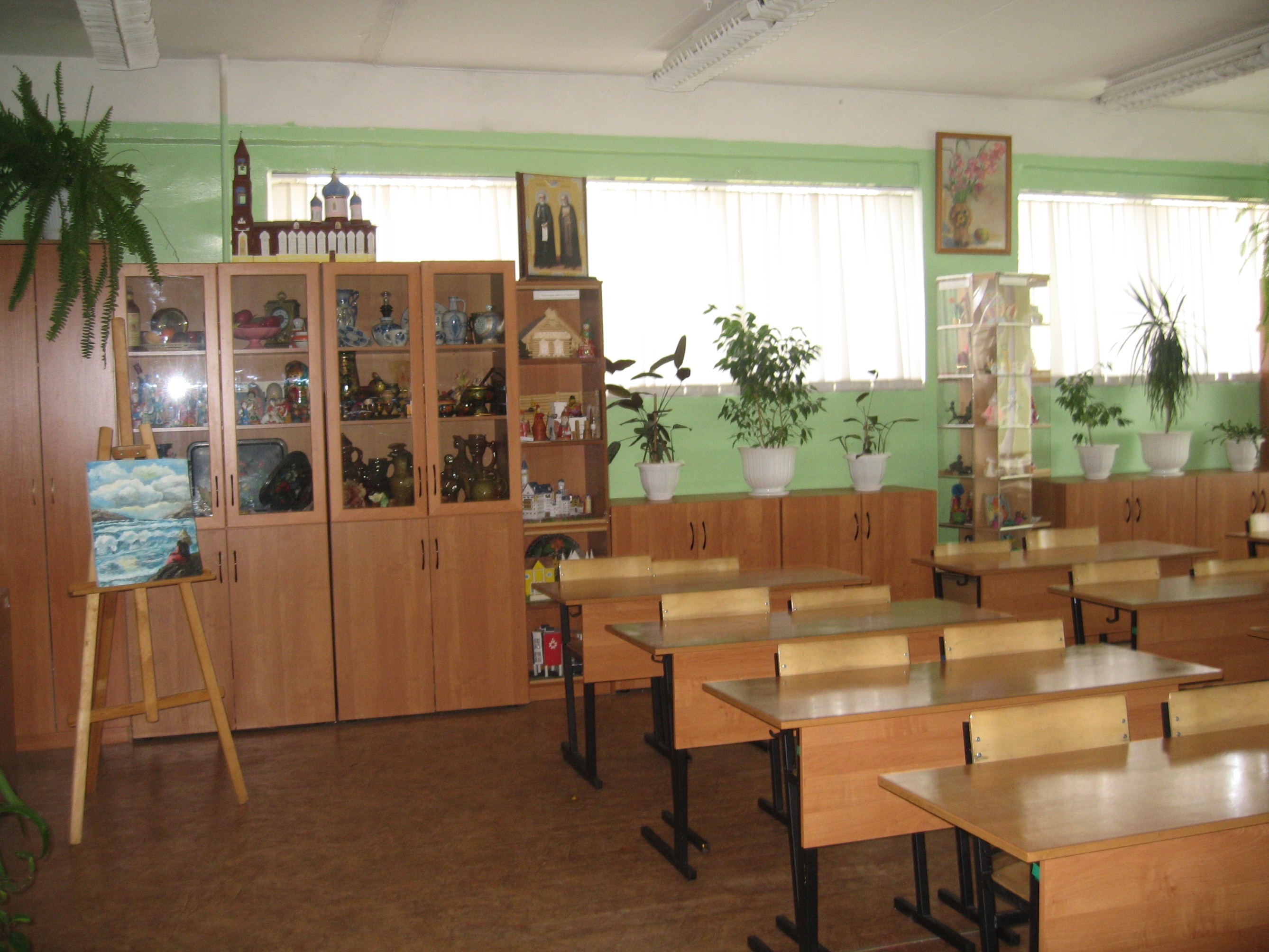 